ПАСПОРТНаименование оборудования	УМЯГЧИТЕЛЬ ВОДЫФирма-изготовитель	DVAСерия	DVAВВЕДЕНИЕУВАЖАЕМЫЕ ГОСПОДА!Вы приобрели профессиональное оборудование. Прежде чем Вы приступите к работе с ним, обязательно ознакомьтесь с настоящим Паспортом.Помните, что, выполняя все указания, изложенные в настоящем Паспорте, Вы тем самым продлите срок эксплуатации оборудования и избежите травм обслуживающего персонала.Мы надеемся, что наши рекомендации максимально облегчат Вам работу с оборудованием.НАЗНАЧЕНИЕОборудование предназначено для умягчения жесткой воды перед кипячением с целью уменьшения образования накипи («водяного камня»).ТЕХНИЧЕСКИЕ ХАРАКТЕРИСТИКИ*Под ресурсом понимается максимальный объем умягченной воды, который можно получить без регенерации умягчителя при средней жесткости водопроводной воды (30of – 300 мг/л CaCO3).РЕСУРС УМЯГЧИТЕЛЯВ ЗАВИСИМОСТИ ОТ ЖЕСТКОСТИ ВОДЫКОМПЛЕКТАЦИЯУмягчитель - 1 шт.Паспорт - 1 шт.ПОРЯДОК РАБОТЫ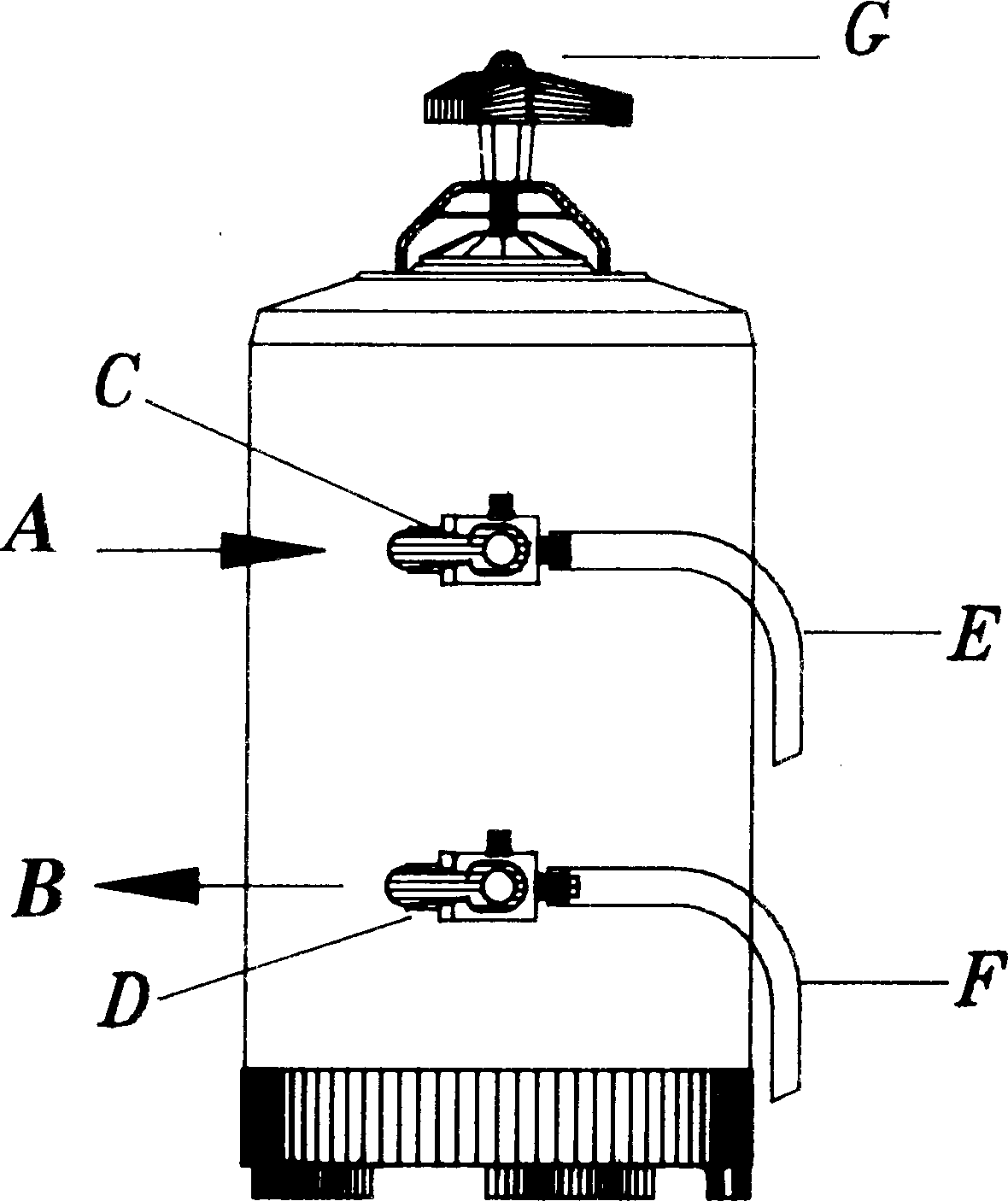 Рис.1.	Основные узлы оборудованияА	впускной патрубок (холодная питьевая вода) B	выпускной патрубок (умягченная вода)C	кран впускного патрубка D	кран выпускного патрубка E	депрессионная трубкаF	регенерационная (сливная) трубка G	маховик крышкиПЕРЕД ПЕРВЫМ ВКЛЮЧЕНИЕМПодайте к умягчителю воду при помощи главного отсечного вентиля.Откройте оба крана C и D (поверните их влево, как показано на рис.1) и промывайте умягчитель проточной водой в течение по крайней мере 10 мин до тех пор, пока вода, вытекающая из трубки F, не станет прозрачной. Слив из трубки F производится в открытый сифон.Выполните процедуру регенерации смолы (см. раздел «Обслуживание и уход»).ОБСЛУЖИВАНИЕ И УХОДПри выполнении любых работ по обслуживанию умягчителя оборудование, к которому подается вода из умягчителя, должно быть выключено.РЕГЕНЕРАЦИЯ СМОЛЫ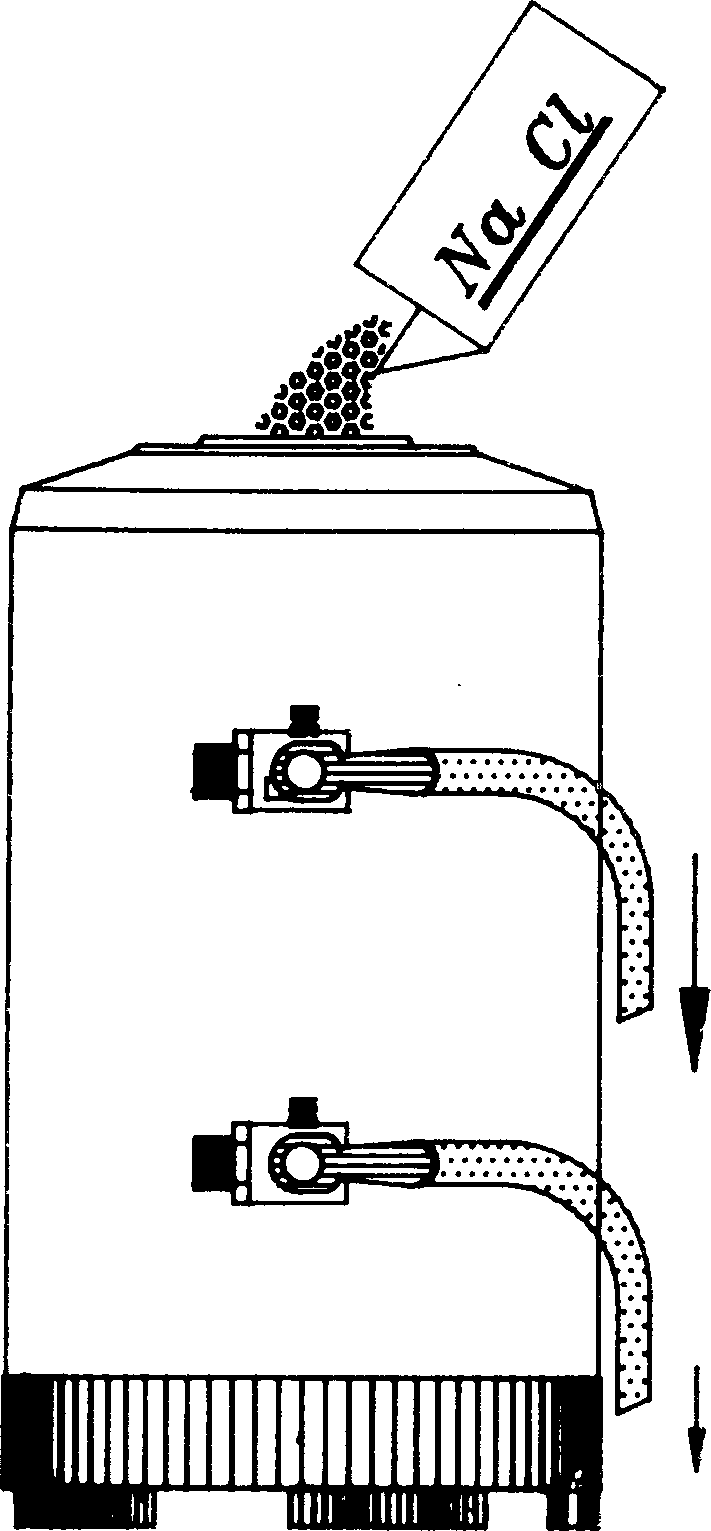 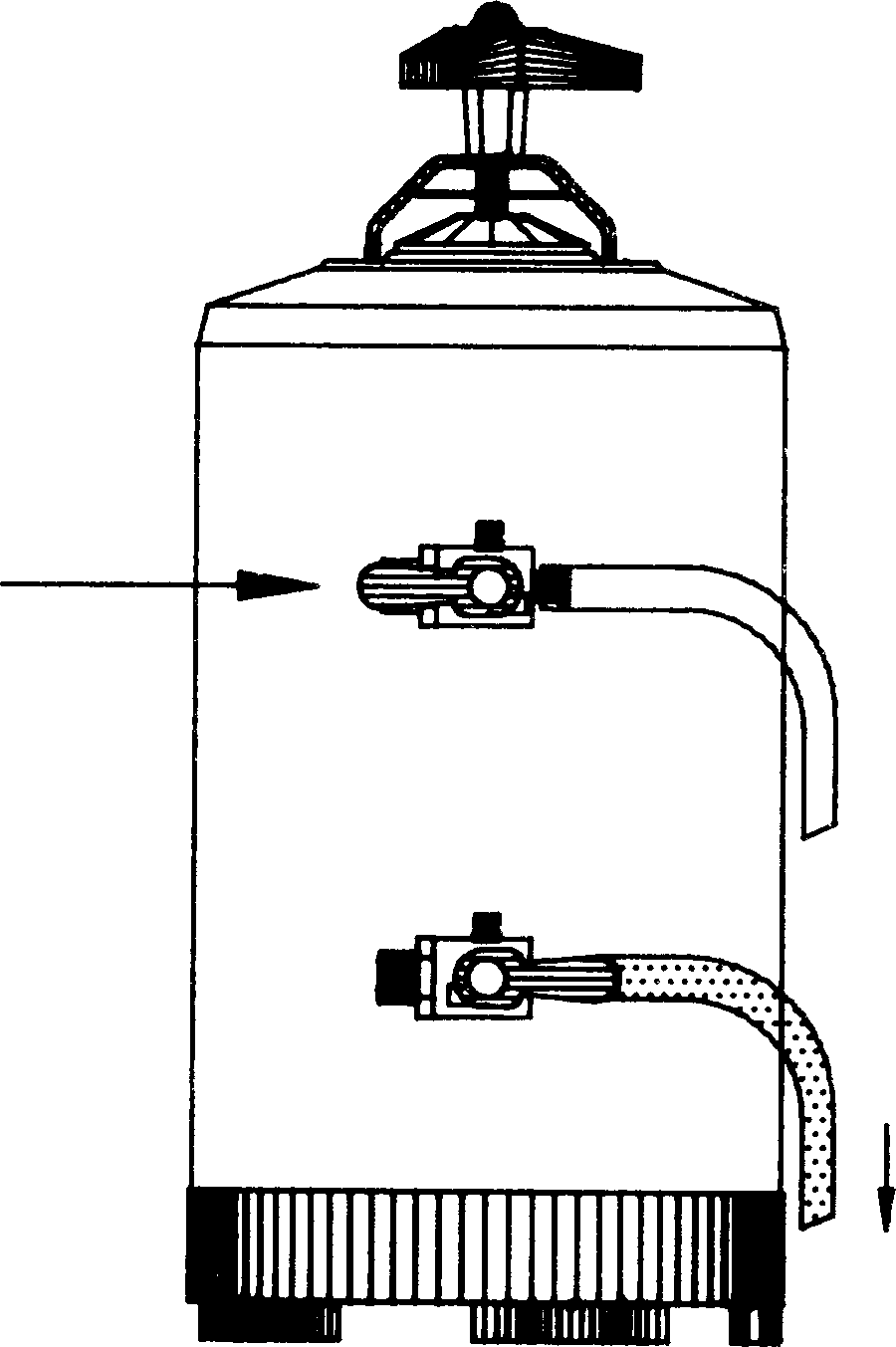 Рис.2	Рис.3Депрессия и засыпка соли	РегенерацияРегенерация смолы производится следующим образом.См.рис.2. Поверните краны C и D вправо.Отверните маховик G и снимите крышку. Засыпьте в умягчитель требуемое количество поваренной соли (см. раздел «Технические характеристики»).См.рис.3. Удалите остатки поваренной соли и смолы с прокладки крышки умягчителя. Установите крышку на место и заверните маховик G.Поверните кран впускного патрубка C влево.Промывайте умягчитель водой до тех пор, пока вода, вытекающая из регенерационной (сливной) трубки F, перестанет быть соленой на вкус (ориентировочная длительность цикла регенерации смолы – 40 мин).Поверните кран выпускного патрубка D влево.Регенерацию смолы рекомендуется производить не реже 1 раза в месяц. В противном случае процесс умягчения воды прекращается, на оборудовании, подключенном к умягчителю, образуется накипь («водяной камень»), что в конечном итоге ухудшает работу оборудования и может привести к выходу его из строя.ТЕХНИКА БЕЗОПАСНОСТИУстановка	и	подключение	оборудования	осуществляется	только	квалифицированными специалистами.Оборудование подключается только к холодной водопроводной (питьевой) воде. Температура воды в водопроводе должна составлять 8 – 25оС. Давление воды в водопроводе должно составлять 1 – 8 бар.Во избежание замерзания воды в умягчителе температура воздуха в помещении должна быть выше 6оС.Смола, содержащаяся в умягчителе, необходима для его нормальной работы, поэтому не следует ее выбрасывать.Регенерацию смолы следует производить только при помощи поваренной (пищевой) соли. Применение иных химических соединений не допускается.При возникновении любых неисправностей следует обращаться к специалистам службы сервиса.МодельDVA8DVA12DVA16DVA20Габаритные размеры(диаметр х ширина х высота), мм190х255х400190х255х500190х255х600190х255х900Масса, кг7,59,51219Материал корпусаНерж.сталь/пластмассаНерж.сталь/пластмассаНерж.сталь/пластмассаНерж.сталь/пластмассаЕмкость, л8,012,016,020,0Объем катионоактивной смолы, л5,68,411,214,0Ресурс, л*1120168022402800Рекомендуемый максимальный расходводы, л/ч1000100010001000Давление воды в водопроводе, атм1 – 81 – 81 – 81 – 8Температура воды в водопроводе, оС8 – 258 – 258 – 258 – 25Максимальная допустимая жесткостьводы90of (900 мг/л CaCO3)90of (900 мг/л CaCO3)90of (900 мг/л CaCO3)90of (900 мг/л CaCO3)Кол-во поваренной соли, необходимоедля регенерации, кг1,01,52,02,5Жесткость воды20of 11od200 мг/л CaCO330of 16od300 мг/л CaCO340of 22od400 мг/л CaCO350of 28od500 мг/л CaCO360of 33od600 мг/л CaCO3Объем умягченнойводы, л2520168012601008840